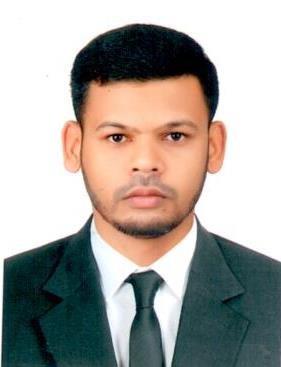 FIRDOUS.264496@2freemail.com   ,  Staff Nurse in Emergency and Ambulance Department – December 2009 to September, 2010